                       ГЕРОИСОЦИАЛИСТИЧЕСКОГОТРУДА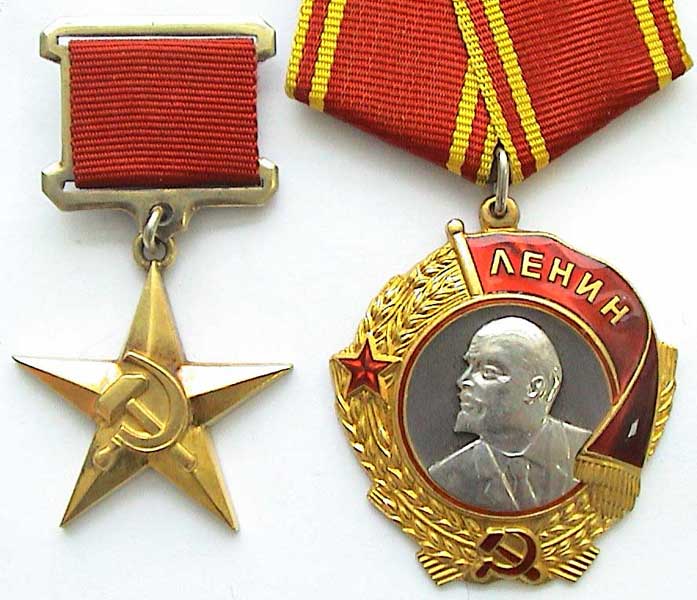 Антонов Петр Захарович (1913 – 1968)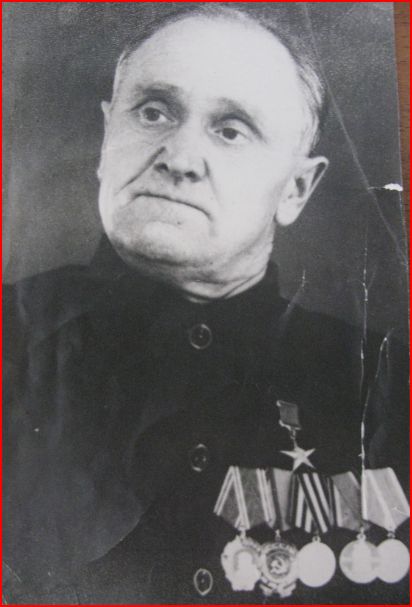 Герой Социалистического Труда  Пётр  Захарович Антонов родился 3 сентября 1913 года в деревне Мингуль Большемуртинского района в семье крестьянина. Учиться Петру не пришлось, так как семья была большая, кроме него ещё  четверо детей, нужно было помогать родителям.  С раннего возраста ему пришлось работать, и в памяти его осталась такая картина: мать Петра ведет под уздцы отощавшую лошадь, а отец, держась за соху, понукает мерина. После каждого гона садились отдыхать. Потом отец сеял из лукошка.  В 12 лет Пётр был уже заправским крестьянином, или мужиком, как говорили тогда в деревне. Всё умел делать и пахать, и сено косить, и суслоны из снопов ставить.  Начинается коллективизация. Две соседние деревни Пакуль и Мингуль объединились в один колхоз имени «Сталинской Конституции». Семья Антоновых тоже вступает в колхоз. В Пакуле Антонов, будучи ещё юношей, работал учётчиком тракторной бригады. Затем бригадиром полеводческой бригады, а с младшим братом Леонидом трудился на жатке. В 1934 году односельчане оказали ему большое доверие – избрав его председателем колхоза, как способного организатора колхозного производства. Колхоз делал первые шаги, трудные, порой неуверенные, а иногда – смелые. Люди поняли: «Сообща –то куда легче и веселее».  22 июня 1941 года началась Великая Отечественная война. Опустела, обезлюдила деревня, мужчины ушли на фронт. Как у человека, занятого в сельском хозяйстве, работающего на одном из важнейших участков тыла, у Петра Захаровича имелась бронь. И только в 1942 году он ушёл на фронт. Старшего политрука Петра Захаровича Антонова солдаты уважали и ценили, но и побаивались: уж слишком он строгим был.  В одном из боёв он был ранен в обе ноги и попал в плен. Так началась чёрная полоса в его жизни. Германия, Бухенвальд, концентрационный лагерь для военнопленных. Только в 1947 году вернулся он домой в родной колхоз и начал работать бригадиром  полеводческой бригады.  В 1948 году по рекомендации районного комитета КПСС он был избран председателем отстающего колхоза имени Молотова в деревне Малый Кантат. Хозяйство находилось на грани разрухи. За нелегкую работу Пётр Захарович взялся с первых дней.  Он успевал везде: и в поле, и на ферме. Часто бывая в сельском клубе, собирал молодёжь на субботники. Было очень тяжело, но несмотря на все трудности послевоенного времени, Пётр Захарович, с присущей ему жизненной энергией и настойчивостью, в короткое время вывел колхоз в число передовых в районе. 28 марта 1958 года колхоз имени Молотова был переименован в колхоз «Родина».  К колхозникам он относился уважительно, и они отвечали ему тем же. Он был для них лучшим примером,  Пётр Захарович на рассвете идёт по лужам в поле, колхозники – за ним. Он был хорошим организатором, умелым воспитателем большого коллектива, неоднократно избирался депутатом районного и сельского Советов.  В 1961 году стали создаваться совхозы и колхоз «Родина» вошёл в состав совхоза «Большемуртинский».  23 июня 1966 года Указом Президиума Верховного Совета СССР за исключительные успехи в выполнении семилетнего плана, увеличения урожайности зерновых культур и производительном использовании сельскохозяйственной техники Петру Захаровичу Антонову было присвоено звание Героя Социалистического Труда с вручением ордена Ленина и золотой медали «Серп и Молот». Удостоверение Е №21992 подписано секретарём Президиума Верховного Совета СССР М.Георгадзе. 19 апреля 1968 года Пётр Захарович  умер, похоронили его в Малом Кантате. В деревне в честь его названа одна из улиц, на доме, в котором он жил есть мемориальная доска. В районном центре Большая Мурта тоже есть улица Антонова.   Литература : Медведева Т.  Антонов П.З. : Воспоминания старожилов.-2003Цибульская А. И вечный бой. Покой ему только снился…:Реферат,2009Материалы газеты «Маяк коммунизма» 1949 -1969гг.Винокуров Самсон Артемович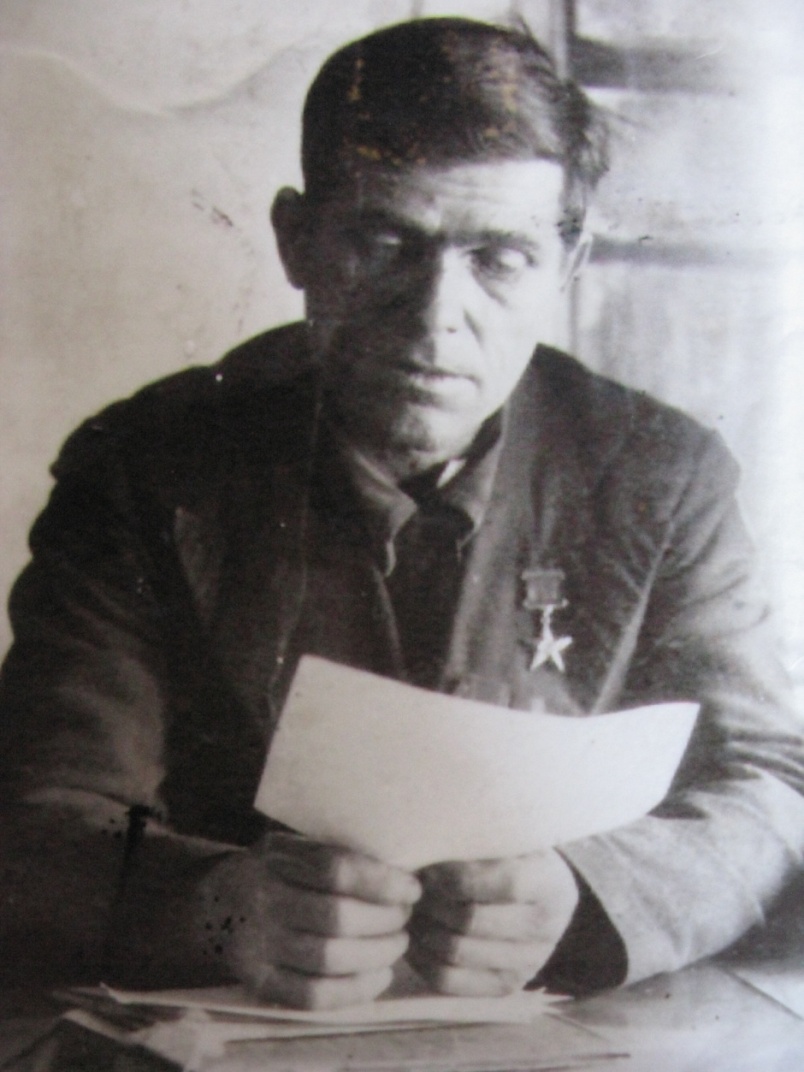 Многие десятилетия в районе не знали, что первым Героем Социалистического Труда был  Самсон Артемович Винокуров – председатель колхоза «Красный Октябрь» в Береговой Подъёмной, получивший эту высокую награду в 1948 году (Указ Верховного Совета СССР от 07.01.1948год).  Когда в 1929 г.организовался колхоз «Красный Октябрь», он подал в него заявление и стал колхозником, работал на общих работах. В 1937 году стал председателем сельхозартели «Рабочий путь» в д. Предивное. Точно неизвестно, когда Винокуров стал председателем колхоза «Красный Октябрь» в Береговой Подъёмной, но то что он им был в  1948 году, документально подтверждено.  За небывалый урожай, полученный колхозом в осеннюю страду 1948 года, Самсону Артёмовичу и было присвоено высокое звание «Герой Социалистического Труда».  По заседаниям Комаровского сельского Совета, где  систематически рассматривали работу колхозов, видно, что показатели в «Красном Октябре» были неплохие.  Показатели в животноводстве были средние: не хватало бригад, да и пиломатериала для строительства животноводческих ферм явно недоставало. Поэтому имела место скученность крупнорогатого скота и птицы, технику и сельхозинвентарь не всегда получалось готовить заранее.  В июле 1953 года 4 колхоза «Им.Сталинской конституции» (д. Пакуль),»Красный Октябрь»(д. Береговая Подъёмная),»Заветы Ильича» (д.Комарово), колхоз  «Правда»(д. Юксеево) в единый колхоз «Им.Сталинской Конституции».  В 1956 году Самсон Артемович Винокуров выехал из района в Красноярск. Точно не известна причина выезда: может, быть здесь роль сыграло  объединение колхозов, а может, состояние здоровья.   Литература: Бородина С.Первый Герой Социалистического труда.// Новое время.- 2006.-15 дек.Архивные материалы Тупеко  Николай   Григорьевич(1931-1984гг.)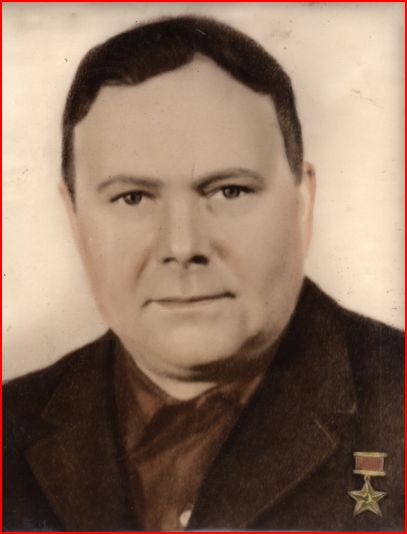 Родился 10 ноября 1931г. в деревне Лакино Большемуртинского района в семье колхозника.Трудовую деятельность начал в годы Великой Отечественной войны (1943г) в колхозе «Большевик» рядовым колхозником. 8 классов закончил в вечерней школе. Затем прошел годовые курсы бригадиров. Правление колхоза в 1954г. (по 1957) назначило Николая Григорьевича заведующим молочнотоварной фермой этого же хозяйства, и он сумел организовать дело так, что надои молока от каждой коровы в колхозе заметно повысились, возросла сохранность, улучшилась упитанность молодняка.С 1957г. по 1963г. Н.Г.Тупеко работал бригадиром тракторно-полеводческой бригады, выращивал хлеб и другие зерновые культуры. Он добивался того, чтобы машины и механизмы были всегда в исправном состоянии, а выработка постоянно повышалась. Бригада Н.Г.Тупеко славилась высокой культурой земледелия и отменными урожаями. С 1963г по 1975г. работал кладовщиком в колхозе. Как умелый организатор в декабре 1975г. Н.Г. Тупеко был назначен управляющим Большекантатским отделением Российского совхоза. С  июля 1977г. по август 1984г. возглавлял Лакинскую молочнотоварную ферму колхоза «Юбилейный». С августа 1984г. работал управляющим Лакинского отделения колхоза «Юбилейный».С 1962г. член коммунистической партии.Везде, где бы ни трудился Николай Григорьевич, он являл собой образец опытного организатора сельскохозяйственного производства. Его трудовая деятельность отмечена высокими правительственными наградами: двумя орденами Ленина, золотой медалью «Серп и молот», медалями «За трудовую доблесть», «За освоение целинных земель», «За доблестный труд. В ознаменование 100-летия со дня рождения В.И.Ленина». Ему было присвоено высокое звание «Герой Социалистического труда».Трагически погиб 30 ноября 1984г.Выписка из наградного листаТов. Тупеко Николаю Григорьевичу за выдающиеся успехи, достигнутые в развитии сельскохозяйственного производства и выполнении пятилетнего плана продажи государству продуктов земледелия и животноводства, Президиум Верховного Совета СССР указом от 8 апреля 1971 года присвоено звание Героя Социалистического труда.Увековечивание памятиОдна из улиц в с. Лакино носит имя Н.Г.Тупеко.